ΞΕΚΛΕΙΔΩΝΟΝΤΑΣ ΤΟ ΚΕΙΜΕΝΟ…Διαβάζω το κείμενο και εντοπίζω τα σημεία, που απαντούν στα παρακάτω ερωτήματα.(Απαντώ με ολοκληρωμένες προτάσεις.)Ποιος αφηγείται την ιστορία του βιβλίου; Σε ποιο σημείο του κειμένου φαίνεται η ταυτότητα του αφηγητή; Να αντιγράψεις αυτό το σημείο.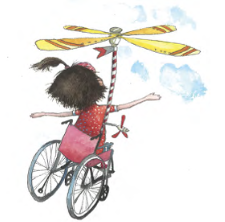 Ποια είναι η αποστολή του τρελού αμαξίδιου;Ποια είναι η Νανά; Τι πιστεύει για τη Νανά το τρελό της αμαξίδιο;Το αμαξίδιο υποστηρίζει ότι είναι πολύ λίγα τα μέρη που μπορεί να πάει με τη Νανά. Σε ποια μέρη θα ήθελαν κι οι δυο να πάνε και δεν μπορούν;Γιατί δεν μπορούν να πάνε στα μέρη, που ονειρεύονται η Νανά και το αμαξίδιό της; Πού και πώς ταξιδεύουν η Νανά και το αμαξίδιό της;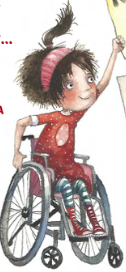 